Obec Velké Petrovice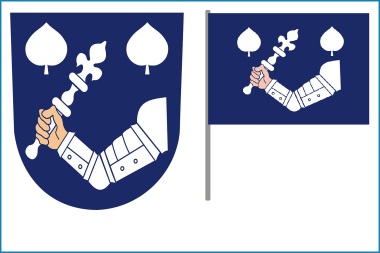 Petrovice 10, 549 54 Police nad MetujíOZNÁMENÍ V SOULADU S USTANOVENÍM  NOVELY ZÁKONA 250/2000 Sb.,  O ROZPOČTOVÝCH PRAVIDLECH ÚZEMNÍCH ROZPOČTŮROZPOČTOVÝ VÝHLED OBCE 2018 – 2019, ROZPOČET OBCE NA ROK 2017 a ZÁVĚREČNÝ ÚČET OBCE VELKÉ PETROVICE ZA ROK 2016 Střednědobý výhled rozpočtu obce 2019-2020 a schválená pravidla rozpočtového provizoria na rok 2018V ELEKTRONICKÉ PODOBĚ UVEŘEJNĚNY  NA WWW.VELKEPETROVICE.CZ , úřední deska,  v sekci hospodaření obceV LISTINNÉ PODOBĚ K NAHLÉDNUTÍ V KANCELÁŘI OBECNÍHO ÚŘADU VELKÉ PETROVICE, PETROVICE čp. 10		Bc. Ludmila Šolcová										účetní obceDOKUMENTVYVĚŠENOSEJMUTORozpočtový výhled obce Velké Petrovicena období 2017 – 2019schválen starostou obce dne 21.1.201720.3.201712.12.2017Schválený rozpočet obce Velké Petrovice na rok 2017schválen na veřejném zasedání ZO č. 20  dne 9.3.2017 usnesením č. 6420.3.2017Závěrečný účet obce Velké Petrovice za rok 2016 vč. přílohschválen na veřejném zasedání ZO č. 21 dne 10.5.2017 usnesením č. 6910.5.2017